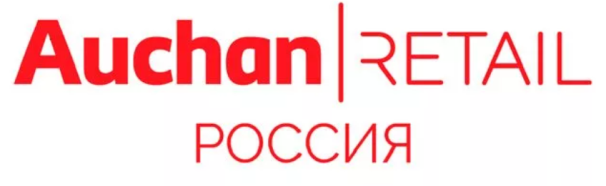 Уважаемые закупщики и поставщики!Данный список содержит необходимые документы для проверки поставщиков с целью подтверждения добросовестного выполнения их обязательств, как налогоплательщиков.Перечень документов при смене юридического лица (СЮЛ) на ИПДокументы предоставляются только по новому юридическому лицуООО «Ашан» оставляет за собой право запросить дополнительные документы от поставщика№ п/пНаименование документаФормаСрок предоставления1Паспорт индивидуального предпринимателя (ИП) (первая и вторая страница)Скан–копияпри авторизации Анкеты Поставщика на сайте auchan-supply.ru2Карточка контрагента согласно форме ООО АШАН с образцом подписи генерального директора и главного бухгалтера (при наличии) с оттиском печати  в соответствующих полях (при использовании печати  в документообороте)Скан–копияпри авторизации Анкеты Поставщика на сайте auchan-supply.ru3Официальное письмо от Поставщика с детальным обоснованием причин смены юридического лица и со ссылкой на новое юридическое лицоСкан-копия письма от старого юридического лицапри авторизации Анкеты Поставщика на сайте auchan-supply.ru4Договор поручительства, в котором новый поставщик обязуется отвечать за надлежащее исполнение обязательств старого юридического лицаПодписанный оригинал в 3-х экз. по шаблону АШАН.В течение 30-ти дней с момента авторизации Анкеты Поставщика auchan-supply.ru